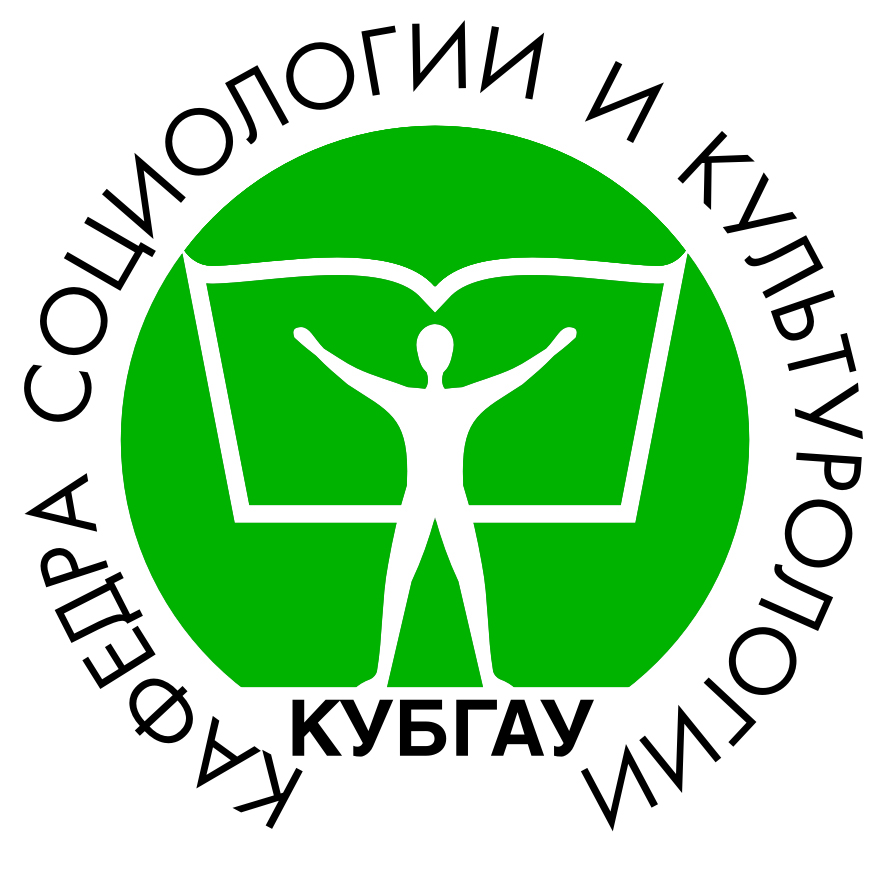 ПЛАН РАБОТЫКАФЕДРЫ СОЦИОЛОГИИ И КУЛЬТУРОЛОГИИНА 2020/2021 УЧЕБНЫЙ ГОДДЕКАН ФАКУЛЬТЕТА АГРОНОМИИ И ЭКОЛОГИИ               ПРОФЕССОР___________________											 РАДИОНОВ А. И. «    » ______________________2020ГОДАПлан работы кафедры социологии и культурологии на 2020 – 2021 учебный годI. Цели в области качества, основные задачи.1.1 Цели в области качества кафедры социологии и культурологии факультета экологиина 2020/2021 год1.2 Основные задачи:Обеспечить:-всемерную подготовку к аккредитационным мероприятиям;- реализацию стремления к максимально полному достижению заявленных компетенций обучаемых по преподаваемым дисциплинам;- совершенствование учебно-методического насыщения учебного процесса, в том числе по дистанционной форме обучения;- достижение высокого качества преподавания учебных дисциплин, реализуемых кафедрой;- усиление профессиональной направленности образовательного процесса, организуемого на занятиях по всем дисциплинам, входящим в компетенцию кафедры;- проведение целенаправленной работы по актуализации и активизации НИР ППС кафедры и внедрение ее результатов в учебный процесс;- интенсификация научно-исследовательской работы преподавателей через систему участия в конференциях, повышения публикационной активности;- активизацию ППС кафедры по привлечению обучаемых в научно-исследовательскую деятельность кафедры;- реализация грантовой программы совместно с «Лабораторией социальных проблем сельских территорий»ПРИНЦИПЫ РАЗВИТИЯ КАФЕДРЫ:•открытости структуры, планов, стратегии; •технологичности методов, инструментов, способов и процедур осуществления учебной и научной деятельности; •корпоративности - создания духа единой команды, разделяющей цели и идеологию кафедры на основе закрепления и развития традиций и социальных ценностей, что способствует сопричастности общему делу, укреплению имиджа, удовлетворенности выполняемой работой и повышению ее эффективности; •интеграции (созданию вокруг кафедры системы коммуникационных связей, вовлечение в орбиту интересов кафедры известных ученых, деятелей культуры, руководителей региональных учреждений и ведомств); •непрерывности обучения (обучение не заканчивается получением диплома, а предполагает последующие творческие и деловые контакты выпускников с кафедрой); •разнообразия форм обучения (сбалансированное использование таких форм учебной работы, как мозговая атака, деловая игра, метаплан, анализ конкретной ситуации, тренинг, тесты, дистанционные формы обучения и получения знаний); •осуществления обратной связи на основе оценки полученных знаний путем анкетирования, проведения конференций, привлечения студентов к научной и учебно-методической работе кафедры; •развития конкурентных преимуществ кафедры (укрепление имеющихся и создание новых конкурентных преимуществ). МЕХАНИЗМЫ РЕАЛИЗАЦИИ ЦЕЛЕЙ И ЗАДАЧ:	Для реализации стратегических целей кафедры предстоит сохранить и приумножить престиж научно-педагогической школы кафедры, нарастить интеллектуально-творческий потенциал преподавателей и сотрудничающих с кафедрой специалистов с тем, чтобы вести научные и педагогические изыскания по более широкому спектру направлений на междисциплинарной основе.	Главное направление работы – наращивание человеческого капитала кафедры.	Предстоит развить организационный капитал кафедры, включая ее менеджмент, новые программы, новые формы обучения, ноу-хау учебной и научной деятельности, организационную культуру и климат в коллективе. Особый акцент предстоит сделать на развитие дистанционных форм обучения, на широкое общественное признание и аттестацию учебной продукции кафедры.	 Эффективным механизмом реализации целей кафедры является ее сайт. Планируется сформировать его функции от своего рода «визитной карточки» и средства саморекламы до источника теоретической и практической информации, активно применяемой в учебном процессе. Зав. кафедрой социологии и культурологии, профессор                                                                                                                                             В. В. ШалинЦель 1.Формирование позитивного образа кафедры. Разработка и внедрение в учебный процесс учебно-методических материалов и дидактических, направленных на формирование у обучающихся и общекультурных компетенций по дисциплинам, преподаваемым кафедройПоказатели достижения целиПоказатели достижения целиПоказатели достижения целиПоказатели достижения целиПоказатели достижения целиДолжностные лица, контролирующие достижение целиШалин В.В.Цель 1.Формирование позитивного образа кафедры. Разработка и внедрение в учебный процесс учебно-методических материалов и дидактических, направленных на формирование у обучающихся и общекультурных компетенций по дисциплинам, преподаваемым кафедройНаименованиеПериодичность мониторингаЕдиница измеренияЦелевое значениеЦелевая датаДолжностные лица, контролирующие достижение целиШалин В.В.Цель 1.Формирование позитивного образа кафедры. Разработка и внедрение в учебный процесс учебно-методических материалов и дидактических, направленных на формирование у обучающихся и общекультурных компетенций по дисциплинам, преподаваемым кафедрой Реализация решений Ученого совета университета от 24.06.2019 года.По итогам каждого семестраПроцент выполненияполучение обучающимсяобразования, позволяющего приобрести необходимые общекультурные и профессиональные компетенции и успешно работать в избранной сфере деятельностиМай 2021Должностные лица, контролирующие достижение целиШалин В.В.№ п/пНаименование мероприятияОтветственный Срок исполненияОтметка о выполнении12345II Организационные мероприятияII Организационные мероприятияII Организационные мероприятияII Организационные мероприятия2.1Разработать и утвердить:- план работы кафедры на 2020/2021учебный годШалин В.В.Июль2020 г.- план работы кафедры на 2021/2022 учебный годШалин В.В.Август  2021 г.- индивидуальные планы работы преподавателей на 2020/2021 учебный годПрофессорско-преподавательский составИюнь 2020 г.- индивидуальные планы работы преподавателей на 2021/2022 учебный годПрофессорско-преподавательский составИюнь 2021 г.- график взаимопосещений и открытых занятий преподавателей кафедрыПередерий В.АППС кафедрыСентябрь 2020 г.- план научной деятельности кафедры на 2021 годЛугинина А.Г. сотрудники кафедры, лаборатории социальных проблем сельских территорийНоябрь 2020 г.- план издания литературы по кафедре на 2021 годЛугинина А.Г. сотрудники кафедры, лаборатории социальных проблем сельских территорийНоябрь 2020 г.- план распределения учебной нагрузки кафедры на 2021/2022 учебный годШалин В.В.Май 2021 г.- коррективы в план распределения учебной нагрузки кафедры на 2020/2021 учебный годШалин В.В.Август 2020 г.- отчет о научной работе кафедры в 2020годуЧикаева К.С.Шалин В.В. сотрудники кафедрыНоябрь 2020г.- отчет о работе кафедры в 2020– 2021 учебном годуШалин В.В. сотрудники кафедрыМай 2021г.- рабочие программы на 2020\2021 учебный годППС кафедрыИюнь 2020 г.- рабочие программы на 2021\2022 учебный годППС кафедрыИюнь 2021 г.- лекционный материал, задания для самостоятельной работы, планы семинарских и практических занятий, тестовые и иные дидактические материалы уровневой подготовки по очной и заочной формам обученияППС кафедрыВ течение учебного года-цели в области качества кафедры на 2021  годШалин В.В.Декабрь2020г.- материалы для заслушивания кафедры на заседаниях различного уровняШалин В.В.ППС кафедрыПо планам работы университета-проанализировать материалы заседания Ученого совета университета от 24.06.2019 года и определить меры, в том числе по персоналиям,  реализации решений совета в установленные сроки.Шалин В.В.ППС кафедрыСентябрь 2020III Методическая работа кафедрыIII Методическая работа кафедрыIII Методическая работа кафедрыIII Методическая работа кафедрыIII Методическая работа кафедры3.1Осуществить комплекс мер, направленных на совершенствование многоуровневой подготовки по дисциплинам, реализуемым кафедрой в КубГАУ (основа государственные образовательные стандарты нового поколения).Шалин В.В. сотрудники кафедрыВ течение учебного года- в соответствии с планом открытых занятий провести и обсудить открытые лекции и семинарские занятияПо срокам планирования- реализовать мероприятия педагогического контроля в соответствии с индивидуальными планами преподавателей и расписанием занятий Шалин В.В. Передерий В.А.По срокам планирования- обеспечить обновление содержания лекционных и семинарских занятий в соответствии с уровневой составляющей, направлениями подготовки и образовательными стандартами нового поколенияШалин В.В. ППС кафедрыВ течение учебного года- продолжить работу по обеспечению уровневой составляющей учебно-методическими материаламиПередерий В.А.Тамбиянц Ю.Г. ППС кафедрыВ течение учебного года- продолжить работу по введению в лекционные курсы, систему семинарских (практических) занятий материалов профилактики экстремизма и терроризмаШалин В.В.ППС кафедрыИюнь- сентябрь 2020г.3.1.2Организовать проведение зимней и летней экзаменационных сессий по очной и заочной формам обучения; обеспечить студентов учебно-методическими, консультативными и иными материалами. Подготовить экзаменационные билеты, вопросы к зачетам в соответствии с рабочими программами дисциплинПередерий В.А.ППС кафедрыПо срокам сессий- провести работу по электронному обеспечению учебного процесса дисциплин кафедры. Дополнить сайт кафедры необходимыми учебно-методическими и дидактическими материаламиПередерий В.А.ППС кафедрыВ течение учебного года- обеспечить системную работу по повышению квалификации преподавателей. Внести предложения по реализации данного направления.Передерий В.А.ППС кафедрыСентябрь 2020 г.3.2Научно-методическая работа3.2.1Осуществить подготовку научно-методических работЛугинина А.Г.ППС кафедрыВ течение учебного годаПодготовить учебные пособия: ед.Методические указания: ед.Продолжать работу над проектом «Правосознание в текстах культуры»ППС кафедрыЛугинина А.ГВ течение учебного года3.2.2Осуществить рецензирование учебников, учебных пособий, конкурсных материаловППС кафедрыВ течение учебного года3.2.3Проведение научно-практических исследований в рамках лаборатории социальных проблем сельских территорий и реализации гранта по проекту «Концепция устойчивого развития сельских территорий. Социологические исследования», а также для подготовки вопросов на заседания различных уровнейХагуров А.А.Передерий В.А.Асланов Ш.С.ППС кафедрыВ течение учебного года3.2.4Обеспечить участие в работе секций, научно-методических советов и комиссийЛугинина А.Г.ППС кафедрыВ течение учебного года3.3Организационно-методическая работа3.3.1Организовать системную работу методологического семинара кафедрыТамбиянц Ю. Г.В течение учебного года3.3.2Реализовать подготовку педагогических и дидактических материалов кафедры к заседаниям различного уровня структурных подразделений КубГАУШалин В. В.Лугинина А.Г.Передерий В.А.В течение учебного года3.3.3Обеспечить участие ППС кафедры и студентов во вневузовских и внутривузовских конференциях, семинарах и конкурсахЛугинина А.Г.ППС кафедрыВ течение учебного года3.3.4Обеспечить работу центра социологических исследований на базе лаборатории социальных проблем сельских территорийТамбиянц Ю. Г.Хагуров А.А.до 31.12.2021года3.3.5Осуществить организационно-методическую работу по заседаниям органов управления университетаШалин В. В.Чикаева К. С.Передерий В.А.В течение учебного года3.4Подготовить и провести ежегодную студенческую конференциюЧикаева К. С.ППС кафедрыАпрель 2021 г.3.5Организовать подачу 3 заявок на грант для финансирования научных исследованийШалин В. В.Жукова Т.А.Передерий В.А.Тамбиянц Ю. Г.Хагуров А.А.В течение учебного годаIV Научно-исследовательская работа4.1Провести работу по корректировке научных направлений кафедры через организацию индивидуальной научной деятельности членов кафедрыЛугинина А.Г.Сентябрь – октябрь 2020г.4.2Разработать план научной работы кафедры на 2021годЛугинина А.Г.Ноябрь 2020 г.4.3 Подготовить отчет о научной и издательской работе кафедры в 2019 годуЧикаева К. С.Ноябрь 2020 г.4.4Продолжить работу по развитию договорных научных связей с Федеральным научно-исследовательским социологическим центром РАН, коллегами социологического центра Республики Беларусь, вузов РоссииЛугинина А.Г.Тамбиянц Ю. Г.Хагуров А.А.Передерий В.А.В течение учебного года4.5Продолжить работу по расширению процесса сотрудничества с зарубежными научными школамиШалин В. В.ППС кафедрыВ течение учебного года4.6Продолжить работу по взаимодействию с издательским домом «Хорс», журналом «Общество и право», «Вестник Краснодарского университета МВД РФ», другими изданиями.Шалин В. В.Август 2020- сентябрь 2021 г.4.7Обеспечить увеличение доли студенческих научных исследований в научной работе кафедры (участие 15 студентов в конференциях, олимпиадах и конкурсах научных работ различного уровня)Лугинина А.Г.ППС кафедрыВ течение учебного года4.8Активизировать работу по образовательной программе аспирантура – направление 39.06.01. «Социология», профиль: Экономическая социология и демографияТамбиянц Ю.Г.В течение учебного года4.9Продолжить работу в диссертационном совете Д 212.273.03 при Тюменском индустриальном университете, Д 212.101.06 в ФГБОУ ВО «Кубанский государственный университет»Шалин В. В.Весь период4.10Подготовить и опубликовать- не менее 80 научных работ сотрудников кафедры в изданиях, индексируемых в базе данных РИНЦ, в том числе 15 научных статей - в журналах, рекомендованных ВАК, из них 10 публикаций - с привлечением членов студенческого научного общества.- четыре статьи д в изданиях, включенных в базы данных Scopus, и одну статью - в базы данных Web of Science.Шалин В. В.Тамбиянц Ю. Г.Чикаева К.С.ППС кафедрыДо 31.12. 2021г.4.11Работа над  докторскими диссертациями Передерий В.А.Лугинина А.Г.Жукова Т.А.В течение учебного года4.12Работа кружка «Человек. Культура. Общество».Лугинина А.ГВ течение учебного годаV Воспитательная работаV Воспитательная работаV Воспитательная работаV Воспитательная работаV Воспитательная работа5.1Обеспечить проведение воспитательной работы с обучающимися в ходе реализации учебного процесса, акцентируя внимание на особенностях будущей профессиональной деятельности студентов, на качества, которыми должен обладать выпускник, ответственность перед обществомППС кафедры Весь период5.2Активно использовать институт кураторства для проведения воспитательной работыППС кафедры.Весь период5.3Индивидуальная работа преподавателей со студентами в общежитиях студгородка в вечернее время, в том числе в выходные и праздничные дниППС кафедрыВ соответствии с графиками5.4Организовать работу по студенческой мобильности через систему международных профессиональных контактов, встреч с деятелями культуры, посещений и участия в мероприятиях «Кубанькино», музеев, театров и иных культурно-просветительных учрежденийППС кафедрыСентябрь2020г.Дальше – в течение года5.5Организация и работа студенческих объединений:- Дискуссионный клуб «Государство и общество»Тамбиянц Ю. Г.В течение учебного года5.6Информационное обеспечение студентов, поддержка и развитие студенческих работ и исследований через систему конференций, олимпиад, конкурсовЛугинина А.Г.Передерий В. А.ППС кафедрыВесь период5.7Организация воспитательной работы кафедры через систему факультетских и общеуниверситетских мероприятийППС кафедрыВ течение учебного года5.8Воспитательная работа с аспирантами в  рамках учебно – производственной практикиТамбиянц Ю. Г.Передерий В. А.Июль – август2020/2021 учебного года5.9Подготовка и написание научно-популярных статейШалин В.В., Тамбиянц Ю.Г.ППС кафедрыАспиранты и соискателиВ течение учебного годаVI Общественная работа кафедрыVI Общественная работа кафедрыVI Общественная работа кафедрыVI Общественная работа кафедрыVI Общественная работа кафедры6.1Организация и работа:- методологического семинара;- дискуссионного клуба «Государство и общество»;-  центра социологических исследований;- научно-исследовательской деятельности студентов;Тамбиянц Ю.Г.Лугинина А.Г.Передерий В.А.Весь период6.2Организация:-научной деятельности (функции заместителя заведующего кафедрой)-взаимодействие с Министерством образования Краснодарского краяЛугинина А.Г.Чикаева  К.С.Весь период6.3Реализация и отчетность по:- организационно-методической работе кафедры (функции заместителя заведующего кафедрой)- системы менеджмента качестваПередерий В.А.Лугинина А.Г.Весь период6.4Обеспечение связей кафедры:- внутренняя и внешняя среда- сайт кафедрыПередерий В. А.Весь период6.5Разработка и реализация:- планов творческих контактов-проекта «Правосознание в текстах культуры»Жукова Т.А.Лугинина А.Г.Весь период6.6Организация и работа:- внештатных интервьюеров- академической площадки Федерального научно-исследовательского социологического центра РАНХагуров А. А.Передерий В. А.                                                                                                                                                                                                                                                                                                                                                                                                                                                                                                                                                                                                                                                                                                                                                                                                                                                                                                                                                                                                                                                                                                                                                                                                                                                                                                                                                                                                                                                                                                                                                                                                                                                                                                                                                                                                                                                                                                                                                                                                                                                                                                                                                                                                                                                                                                                                                                                                                                                                                                                                                                                                                                                                                                                                                                                                                                                                                                                                                         Асланов Ш.С.Терещенко О  Снаркевич А.Г.Весь период6.7Работа предметной комиссии:- по социологии- по логике- по культурологииПередерий В. А Лугинина А.Г.Жукова Т.А.Весь период6.8Кружковая работа по направлениям кафедрыЖукова Т.А.Весь период6.9Работа:- по взаимодействию с творческими объединениями на общественной основеЖукова Т.А.Весь период6.10Редакционно-издательская деятельность кафедры:- PR-технологии по созданию позитивного имиджа кафедрыЛугинина А.Г.Передерий В. АВесь период6.11Обеспечение:- системы подготовки повышения квалификации ППС кафедры- охраны труда и противопожарной безопасности- гражданской обороны- социальной работы- региональной и международной деятельностиШалин В.В.Снаркевич А.Г.Чикаева К.С.Жукова Т.А.Гринь М.В.Весь период6.12Осуществление:- учетно-контрольных мероприятий- хозяйственной деятельности- культурно-массовой работыСнаркевич А.Г.Весь период6.13Организация участия в общественных мероприятиях университета (проектный и маркетинговый аспект)Шалин В.В.Гринь М.В.Весь период6.14Организационное обеспечение мероприятий кафедрыЖукова Т.А.Весь период6.15Кураторская деятельностьППСВесь периодVII Работа по оборудованию лабораторий и кабинетов кафедрыVII Работа по оборудованию лабораторий и кабинетов кафедрыVII Работа по оборудованию лабораторий и кабинетов кафедрыVII Работа по оборудованию лабораторий и кабинетов кафедрыVII Работа по оборудованию лабораторий и кабинетов кафедры7.1Продолжить инициацию ведения работ по оборудованию методического кабинета культурологииШалин В. В. В течение годаVIII Заседания кафедрыVIII Заседания кафедрыVIII Заседания кафедрыVIII Заседания кафедрыVIII Заседания кафедры8.1-«О готовности кафедры к реализации программ обучению дисциплинам кафедры в 2020 \2021 учебном году и внедрению Федеральных стандартов в части касающейся компетенции и полномочий кафедры»- О готовности кафедры к государственной аккредитации.- О планах работы аспирантов и соискателей кафедры на 2020/2021 учебный год.- Разное.Шалин В.В. ППС кафедры07 сентября 2020г.8.2«О работе профессорско – преподавательского состава кафедры по проведению учебных занятий с использованием дистанционных образовательных технологий (методическое и дидактическое обеспечение учебного процесса)-Учебно-методические чтения: «Разработка электронных учебно-методических материалов по образовательным программам»- РазноеПередерий В.А.ППСЖукова Т.А.05 октября  2020г.8.3 «Об итогах научной деятельности кафедры в 2020году- «Заслушивание аспирантов по реализации планов обучения и публикационной активности»-Научное сообщение: «Научное руководство аспирантами, докторантами, соискателями кафедры»- РазноеЧикаева К.С.Тамбиянц Ю.Г.Передерий В.А.Гринь М.В.Тамбиянц Ю.Г.02 ноября 2020 г.8.4«Оптимизация рабочих программ уровневой подготовки по направлению «Социология и культурология» в связи с вводом стандартов ФГОС 3+(из опыта работы)».-Учебно-методические чтения: «Организация участия студентов в общевузовских и факультетских культурных, спортивных и других мероприятиях» - РазноеШалин В.В.ППСЛугинина А.Г.07 декабря 2020 г.8.5«Об итогах социологических исследований 2020 года лаборатории социальных проблем сельских территорий»-Научное сообщение: «Освоение современных знаний по отраслям социологии, приобретение навыков научного анализа социальных процессов, знакомство с новейшими социологическими разработками и современными социальными технологиями».-РазноеХагуров А.А.Асланов Ш.С.Передерий В.А.18 января 2021 г.8.6« Об  итогах работы кафедры в первом семестре 2020\2021 учебного года».-Учебно-методическая дискуссия «Организация практических и семинарских занятий. Самостоятельных работ обучающихся по дисциплинам кафедры»- РазноеШалин В.В.ППС22 февраля2021  г.8.7«Разработка методических рекомендаций по дисциплинам кафедры для различных уровней подготовки».-Научное сообщение: Индивидуальный тематический план научно-исследовательской работы»- РазноеПередерий В.А.Тамбиянц Ю.Г.Чикаева К.С.05 марта 2021  г.8.8 «Об организации научно-исследовательской работы студентов по тематике кафедры»- Отчет о работе старшего лаборанта кафедры социологии и культурологии- РазноеШалин В.В.Лугинина А.Г.Снаркевич А.Г.05 апреля2021  г.8.9«Об итогах работы кафедры в 2020/2021учебном году и задачах на 2021/2022 учебный год» - «Отчет аспирантов и соискателей о выполнении индивидуальных планов работы»- РазноеШалин В.В.Руководители аспирантов31 мая2021 г.8.10«О предварительной учебной нагрузке преподавателей кафедры и задачах по подготовке учебно-методической и дидактической литературы» - Обсуждение и утверждение документации- РазноеШалин В.В.21 июня 2021  г.IX Мероприятия контроля. ОтчетностьIX Мероприятия контроля. ОтчетностьIX Мероприятия контроля. ОтчетностьIX Мероприятия контроля. ОтчетностьIX Мероприятия контроля. Отчетность9.1Подготовить и обсудить отчет о научной работе кафедрыЧикаева К. С. Шалин В.В.Декабрь 2020 г.9.2Подготовить и обсудить отчет о выполнении индивидуальных планов преподавателейППС кафедрыДо 15 мая 2021 г.9.3Подготовить отчет о работе кафедры в 2020 /2021 учебном годуШалин В.В.Май 2021 г.9.4Отчеты о работе преподавателей в учебном годуППС кафедрыДо 1 мая 2021г.9.5Отчеты аспирантов о проделанной работеАспиранты и научные руководителиКаждый семестр9.6Отчет о ведении номенклатуры дел кафедрыСнаркевич А.Г.Июнь 2021 г.9.7Отчет о состоянии учета и контроля на кафедре в соответствии с СМК кафедрыЖукова Т.А.Май 2021 г.9.8Подготовить рабочие программы по дисциплинам кафедрыППС кафедрыШалин В. В. Передерий В.А.Июнь2020г.9.9Отчеты по разделам плана работы кафедры:- учебно-методическая работа- научная работа- воспитательная работа- партнерские и деловые связиПередерий В.А. Чикаева К. С. ППС кафедрыШалин В. В.Май 2021 г.Декабрь 2020 г.Май 2021г.Январь 2020 г.9.109.11Электронный отчет по кафедреЕжеквартальный рейтинговый отчет по кафедреСнаркевич А.Г.Снаркевич А.Г.Июнь 2020 г.В течение учебного года9.12Ежемесячный табель работы  сотрудников кафедрыСнаркевич А.Г.В течение учебного года